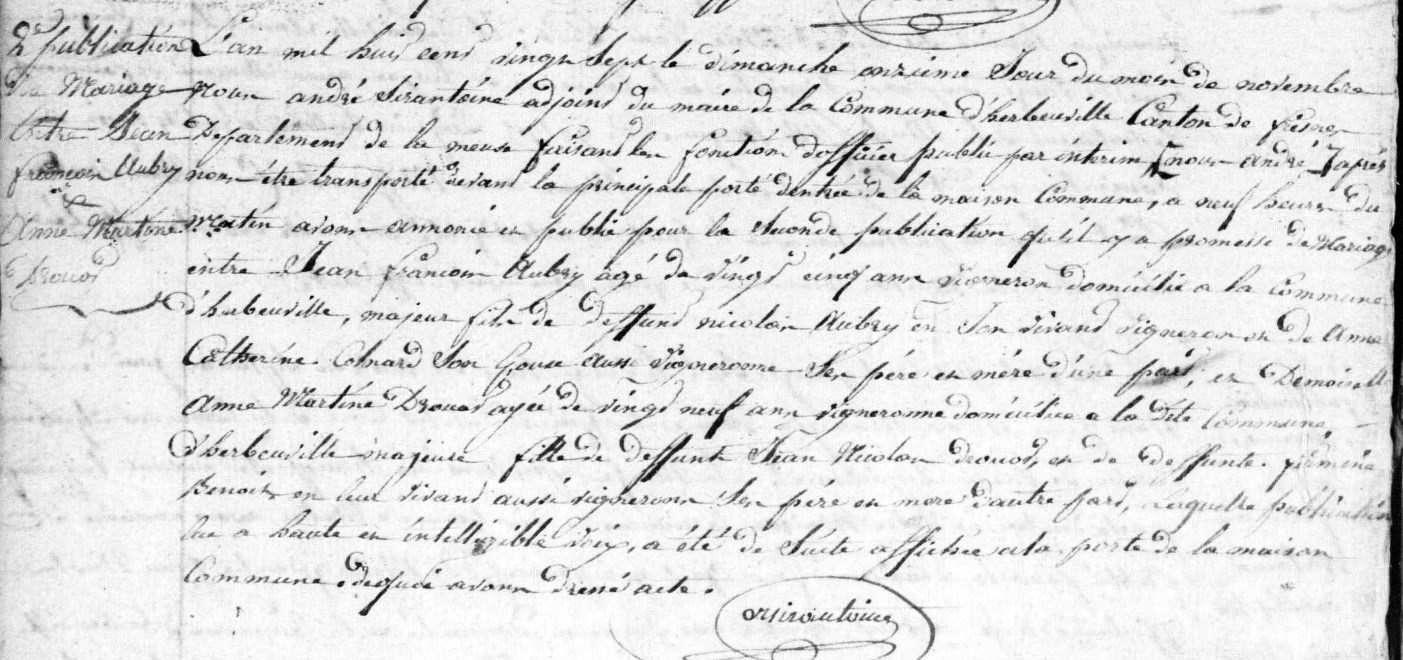 Publication of Marriage Banns (11 Nov 1827)Jean Francois Aubry and Anne Martine DrouotSource: archives.meuse.frHerbeuvilleEtat Civil  1823-1832, Births, Marriages, DeathsImage 104/353